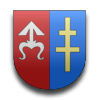 STAROSTWO POWIATOWEW SKARŻYSKU-KAMIENNEJul. Konarskiego 20, 26-110 Skarżysko-Kamiennatel: 41 39-53-001, fax: 41 25-24-001www.powiat.skarzysko.ple-mail: starostwo@skarzysko.powiat.plOS.5.2013.1Zmiana lasu na użytek rolnySprawy prowadzi Wydział Ochrony Środowiska, Rolnictwa i Leśnictwa Pl. Floriański 1   pok. 106                  tel. 41 39-53-093Sprawy prowadzi Wydział Ochrony Środowiska, Rolnictwa i Leśnictwa Pl. Floriański 1   pok. 106                  tel. 41 39-53-093I. Podstawa prawna wykonania usługiUstawa z dnia 28 września 1991 r. o lasach (t.j.: Dz.U. z 2011 r. nr 12. poz.59 z późn.zm.)Ustawa z dnia 14 czerwca 1960 r. Kodeks postępowania administracyjnego (t.j.: Dz. U. 2013 r. poz. 267) Ustawa z dnia 16 listopada 2006r. o opłacie skarbowej (t.j.: Dz. U. 2012 r. poz. 1282)I. Podstawa prawna wykonania usługiUstawa z dnia 28 września 1991 r. o lasach (t.j.: Dz.U. z 2011 r. nr 12. poz.59 z późn.zm.)Ustawa z dnia 14 czerwca 1960 r. Kodeks postępowania administracyjnego (t.j.: Dz. U. 2013 r. poz. 267) Ustawa z dnia 16 listopada 2006r. o opłacie skarbowej (t.j.: Dz. U. 2012 r. poz. 1282)II. Wymagane dokumenty:Wniosek właściciela lasu z dokładnym uzasadnieniem o konieczności zmiany lasu na użytek rolny.Dowód zapłaty należnej opłaty skarbowej.W przypadku zmiany lasu na użytek rolny o powierzchni powyżej 1 ha decyzja 
o środowiskowych uwarunkowaniach zgody na realizację przedsięwzięcia wydaną przez Regionalnego Dyrektora Ochrony ŚrodowiskaII. Wymagane dokumenty:Wniosek właściciela lasu z dokładnym uzasadnieniem o konieczności zmiany lasu na użytek rolny.Dowód zapłaty należnej opłaty skarbowej.W przypadku zmiany lasu na użytek rolny o powierzchni powyżej 1 ha decyzja 
o środowiskowych uwarunkowaniach zgody na realizację przedsięwzięcia wydaną przez Regionalnego Dyrektora Ochrony ŚrodowiskaIII. Miejsce składania dokumentów:Biuro Obsługi Interesanta Starostwa Powiatowego w Skarżysku-Kamiennej, 
ul. Konarskiego 20, parterIII. Miejsce składania dokumentów:Biuro Obsługi Interesanta Starostwa Powiatowego w Skarżysku-Kamiennej, 
ul. Konarskiego 20, parterIV. OpłatyObowiązek uiszczenia opłaty skarbowej powstaje z chwilą złożenia wniosku o wydanie decyzji.Opłata skarbowa za wydanie decyzji  - 10 zł.Zapłaty należy dokonać na konto Urzędu Miasta w Skarżysku-KamiennejOpłata skarbowa podlega zwrotowi, jeżeli mimo zapłacenia opłaty nie dokonano czynności urzędowej. Zwrot opłaty skarbowej następuje na wniosek.IV. OpłatyObowiązek uiszczenia opłaty skarbowej powstaje z chwilą złożenia wniosku o wydanie decyzji.Opłata skarbowa za wydanie decyzji  - 10 zł.Zapłaty należy dokonać na konto Urzędu Miasta w Skarżysku-KamiennejOpłata skarbowa podlega zwrotowi, jeżeli mimo zapłacenia opłaty nie dokonano czynności urzędowej. Zwrot opłaty skarbowej następuje na wniosek.V. Sposób załatwienia sprawy:Decyzja administracyjnaV. Sposób załatwienia sprawy:Decyzja administracyjnaVI. Odbiór informacji:Wydział Ochrony Środowiska, Rolnictwa i Leśnictwa Pl. Floriański 1   pok. 106                  tel. 41 39-53-093VI. Odbiór informacji:Wydział Ochrony Środowiska, Rolnictwa i Leśnictwa Pl. Floriański 1   pok. 106                  tel. 41 39-53-093VII. Termin załatwienia sprawy:Zgodnie z ustawą Kodeks postępowania administracyjego:do 1 miesiącado 2 miesięcy w sprawach szczególnie skomplikowanych.VII. Termin załatwienia sprawy:Zgodnie z ustawą Kodeks postępowania administracyjego:do 1 miesiącado 2 miesięcy w sprawach szczególnie skomplikowanych.VIII. Tryb odwoławczySamorządowe Kolegium Odwoławcze w Kielcach za pośrednictwem Starosty Skarżyskiego w terminie 14 dni od daty otrzymaniaVIII. Tryb odwoławczySamorządowe Kolegium Odwoławcze w Kielcach za pośrednictwem Starosty Skarżyskiego w terminie 14 dni od daty otrzymaniaIX. Inne informacjeW przypadku braku kompletu wymaganych dokumentów wnioskodawca zostanie wezwany do ich uzupełnienia w terminie 7 dni od daty otrzymania wezwania. IX. Inne informacjeW przypadku braku kompletu wymaganych dokumentów wnioskodawca zostanie wezwany do ich uzupełnienia w terminie 7 dni od daty otrzymania wezwania. 